APSTIPRINU:DPPI „Komunālās saimniecības pārvalde” vadītājs Aivars Pudāns_____personiskais paraksts____________2017.gada 19.jūlijāDaugavpils pilsētas pašvaldības iestāde „Komunālas saimniecības pārvalde”uzaicina potenciālos pretendentus uz līguma piešķiršanas tiesībām:2 koordinātu sistēmā telpisko topogrāfisko uzmērījumu veikšana atbilstoši 1:500 mēroga precizitātes prasībām, Daugavpilī ID Nr.DPPI KSP 2017/66NUzaicinājuma pamatojums: Publisko iepirkumu likuma 11.panta sestā daļa, ja  kopējā paredzamā līgumcena ir mazāka par 20 000 euro publiskiem būvdarbu līgumiem un mazāka par  10 000 euro publiskiem pakalpojumu līgumiem, tad pasūtītājs ir tiesīgs nepiemērot šo likumu. Sludinājums tiek publicēts pēc brīvprātības principa izpildot likuma “Par valsts un pašvaldību finanšu līdzekļu un mantas izšķērdēšanas novēršanu” prasības.Pasūtītājs: Paredzamā līgumcena: līdz EUR 700,00 ar PVN 21%.Tehniskā specifikācija: (pielikums Nr.2)Līguma izpildes termiņš: līdz 2017.gada 29.septembrim.Nosacījumi dalībai iepirkuma procedūrā:6.1.Pasūtītājs izslēdz pretendentu no dalības procedūrā jebkurā no šādiem gadījumiem:1) pasludināts pretendenta maksātnespējas process (izņemot gadījumu, kad maksātnespējas procesā tiek      piemērots uz parādnieka maksātspējas atjaunošanu vērsts pasākumu kopums), apturēta tā saimnieciskā     darbība vai pretendents  tiek likvidēts;2) pretendentam Latvijā vai valstī, kurā tas reģistrēts vai kurā atrodas tā pastāvīgā dzīvesvieta, ir nodokļu parādi, tajā skaitā valsts sociālās apdrošināšanas obligāto iemaksu parādi, kas kopsummā kādā no valstīm pārsniedz 150 euro.3) nav iesniegti kādi no 7.punktā pieprasītiem dokumentiem.Piedāvājumā jāiekļauj:Pretendenta pieteikums dalībai aptaujā, kas sagatavots atbilstoši 1. pielikumā norādītajai formai.7.2. Dokuments, tā kopija vai Uzņēmumu reģistra izziņa par Pretendenta likumiskā pārstāvja vai pilnvarotās personas pilnvarojumu  parakstīt iesniegto piedāvājumu un slēgt iepirkumu līgumu. Ja iepirkumu līgumu parakstīs cita persona, jāpievieno attiecīgs šīs personas pilnvarojums.7.3.Latvijas Republikas Uzņēmuma reģistra vai līdzvērtīgas iestādes citā valstī izsniegtas reģistrācijas apliecība vai izziņa, kas apliecina, ka Pretendents reģistrēts likumā noteiktajā kārtībā (kopija). Ja piedāvājumu iesniedz piegādātāju apvienība, tad visu uzrādīto apvienības dalībnieku komersanta reģistrācijas apliecību kopijas. Par Latvijā reģistrētu pretendentu informācijas tiks iegūta no Latvijas Republikas Uznēmumu reģistra.7.4.Pretendents ir reģistrēts Latvijas Republikas Būvkomersantu reģistrā Tehniskajā specifikācijā minēto darbu veikšanai saskaņā ar Būvniecības likuma noteikumiem un Ministru kabineta 2014.gada 25.februāra noteikumiem nr.116 „Būvkomersantu reģistrācijas noteikumi” vai līdzvērtīgā reģistrā ārvalstī, ja reģistrācija paredzēta. Par Latvijā reģistrētu pretendentu informācijas tiks iegūta no Būvniecības Informācijas Sistēmas (BIS).         7.5. Pretendentam (personu apvienībai) iepriekšējo trīs gadu laikā (2014. – 2016.gadā ieskaitot 2017.gada periodu) jābūt pieredzei iepirkuma priekšmetā un tehniskajā specifikācijā minēto līdzīgo darbu veikšanā. Lai apliecinātu pieredzi, tabulā norādīt informāciju par līgumiem, kas atbilst iepriekš minētajām prasībām: Pieredze apliecināma ar pabeigtiem objektiem uz piedāvājuma iesniegšanas brīdi. Ja piedāvājumu iesniedz personu apvienība, tad visu personas apvienības dalībnieku pieredze uzrādāma kopā.7.6.  Informācija par pretendenta, personu grupas dalībnieku, uzrādīto apakšuzņēmēju personālu, kurš paredzēts attiecīgo darbu veikšanai:Pretendenta piedāvātā atbildīgā  vadītāja  spēkā esošs profesionālās kvalifikācijas apliecinošs  sertifikāts (kopija), pievienot CV (sk.pielikumu Nr.4).        7.8.Apliecinājums, ka Pretendentam ir pieejams personāls, instrumenti, iekārtas un tehniskais aprīkojums, kas pretendentam būs nepieciešams iepirkuma līguma izpildei atbilstoši visām tehniskās specifikācijās minētajām prasībām.7.9. Finanšu piedāvājums, kas sagatavots atbilstoši  3. pielikumā norādītajai formai. Papildus „Finanšu piedāvājumam” piestādīt Tāmi, kas sagatavota ievērojot 2.pielikumu ″Tehniskā specifikācija″.8.Piedāvājums jāievieto slēgtā aploksnē vai cita veida necaurspīdīgā iepakojumā (kastē vai tml.) tā, lai tajā iekļautā informācija nebūtu redzama un pieejama līdz piedāvājumu atvēršanas brīdim. 8.1. Uz aploksnes (iepakojuma) jānorāda:8.1.1. Pretendenta nosaukums un adrese;8.1.2.Pasūtītāja nosaukums un adrese, Uzaicinājuma identifikācijas numurs ID Nr.DPPI KSP 2017/66N.       8.1.3.norāde „Neatvērt pirms piedāvājumu atvēršanas sanāksmes”.9.Piedāvājuma izvērtēšanas kritēriji – piedāvājums ar viszemāko cenu. Pasūtītājs no atbilstošajiem piedāvājumiem izvēlas piedāvājumu ar viszemāko cenu un attiecīgo Pretendentu atzīst par uzvarētāju. 10.Pasūtītājs 2 (divu) darbdienu laikā pēc lēmuma pieņemšanas ievieto lēmumu Daugavpils pašvaldības mājas lapā www.daugavpils.lv.11.Piedāvājums iesniedzams līdz 2017.gada 24.jūlijam plkst.11.00 pēc adreses Daugavpils pilsētas pašvaldības iestādē „Komunālās saimniecības pārvalde”, Saules ielā 5A, Daugavpilī,  2.stāvā, 223.kab.(juristei).12.Pielikumi:Pielikums Nr.1. Pieteikums.Pielikums Nr.2. Tehniskā specifikācija.Pielikums Nr.3. Finanšu piedāvājuma veidne.Pielikums Nr.4  CV1.pielikums PIETEIKUMS PAR PIEDALĪŠANOS APTAUJĀ                                                                                                  Daugavpils pilsētas pašvaldības iestādei „Komunālās saimniecības pārvalde”,                                                                                                                                                                                                                                                                                                                                                  Saules iela 5A, DaugavpilsPIETEIKUMS PAR PIEDALĪŠANOS APTAUJĀ 2 koordinātu sistēmā telpisko topogrāfisko uzmērījumu veikšana atbilstoši 1:500 mēroga precizitātes prasībām, Daugavpilī ID Nr.DPPI KSP 2017/66NPretendents [pretendenta nosaukums], reģ. Nr. [reģistrācijas numurs], [adrese], tā [personas, kas paraksta, pilnvarojums, amats, vārds, uzvārds] personā, ar šā pieteikuma iesniegšanu: Piesakās piedalīties aptaujā; Apņemas ievērot aptaujas prasības; Apņemas (ja Pasūtītājs izvēlējies šo piedāvājumu) slēgt līgumu un izpildīt visus līguma pamatnosacījumus;Apliecina, ka ir iesniedzis tikai patiesu informāciju;* Pretendenta vai tā pilnvarotās personas vārds, uzvārds2.pielikumsTehniskais uzdevums2 koordinātu sistēmā telpisko topogrāfisko uzmērījumu veikšanai atbilstoši 1:500 mēroga precizitātes prasībām, Daugavpilī 1.  Pamatojums:Topogrāfiskie uzmērījumi ir nepieciešami būvniecības dokumentācijas izstrādei (apliecinājuma kartes) objektiem:“Bērnu rotaļu laukuma izbūve Vaļņu ielā 31 un 33A zemes gabalā ar kadastra numuru  05000110807 un 05000110804, Daugavpilī” ;“ Lietus ūdens kanalizācijas tīklu pārbūve, baraucamās daļas remonts un stāvlaukuma paplašināšana Vaļņu ielā 33 un 33A zemes gabalā ar kadastra numuru  05000110803 un 05000110804, Daugavpilī” ;  „Auto stāvlaukuma izbūve zemes gabalā ar kadastra numuru  05000110914, Daugavpilī”.2.  Uzdevums:Veikt 2 koordinātu sistēmā telpisko topogrāfiskos uzmērījumus atbilstoši 1:500 mēroga precizitātes prasībām (atbilstoši objektu izvietojuma shēmām pielikumā Nr.1). 3.  Darba apjomi:4.  Īpašie noteikumi:Veikt topogrāfiska plāna uzmērīšanu ņemot vērā Ģeotelpiskās informācijas likums un saskaņā ar Ministru kabineta 2012. gada 24. aprīļa noteikumiem Nr. 281 "Augstas detalizācijas topogrāfiskās informācijas un tās centrālās datubāzes noteikumi", Ministru kabineta 2015. gada 16. jūnija noteikumi Nr.325 "Noteikumi par Latvijas būvnormatīvu LBN 305-15 “Ģeodēziskie darbi būvniecībā”, Ministru kabineta 2015. gada 30. jūnija noteikumi Nr. 334 "Noteikumi par Latvijas būvnormatīvu LBN 005-15 „Inženierizpētes noteikumi būvniecībā;Topogrāfiska plāna uzmērīšanas robežas saskaņot ar Daugavpils pilsētas domes Pilsētplānošanas un būvniecības departamentu.Samaksa tiks veikta pēc faktiski padarīta darba apjoma.5.  Darbu izpildes termiņš:Līdz 2017.gada 29. septembrim.Sagatavoja: Daugavpils pilsētas pašvaldības iestādes “Komunālās saimniecības pārvalde” Ceļu būvinženiere                           		         	(personiskais paraksts)                              R.BleideleSaskaņoja:Daugavpils pilsētas pašvaldības iestādes “Komunālās saimniecības pārvalde” Vadītāja vietnieks				(personiskais paraksts)	           	        A.DžeriņšPielikums Nr.11)“Bērnu rotaļu laukuma izbūve Vaļņu ielā 31 un 33A zemes gabalā ar kadastra numuru  05000110807 un 05000110804, Daugavpilī” 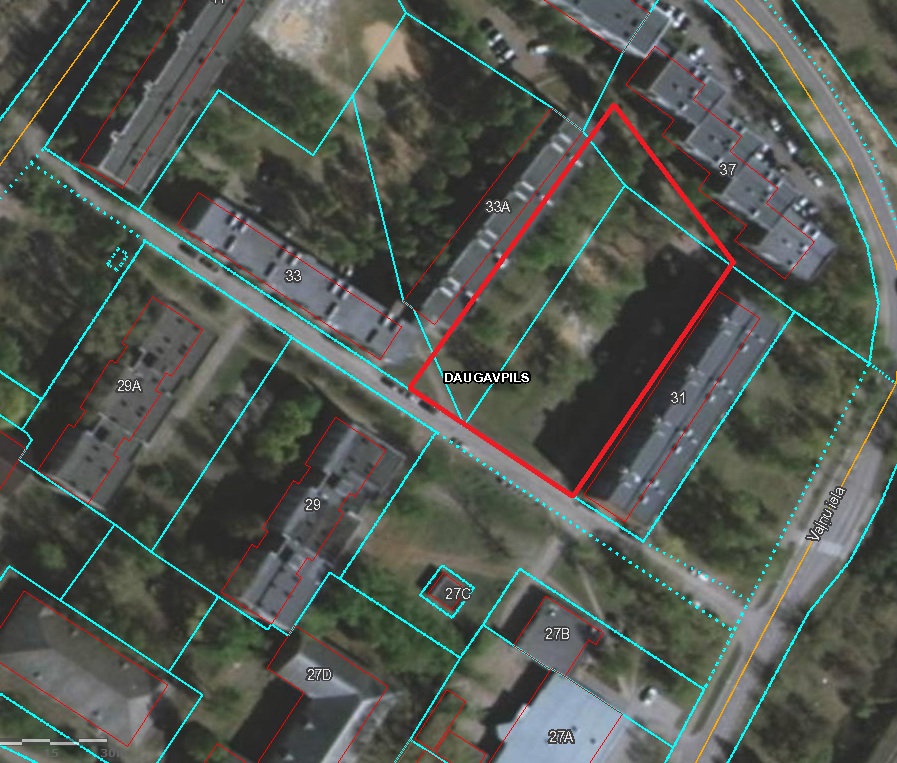 2)“ Lietus ūdens kanalizācijas tīklu pārbūve, braucamās daļas remonts un stāvlaukuma paplašināšana Vaļņu ielā 33 un 33A zemes gabalā ar kadastra numuru  05000110803 un 05000110804, Daugavpilī” ;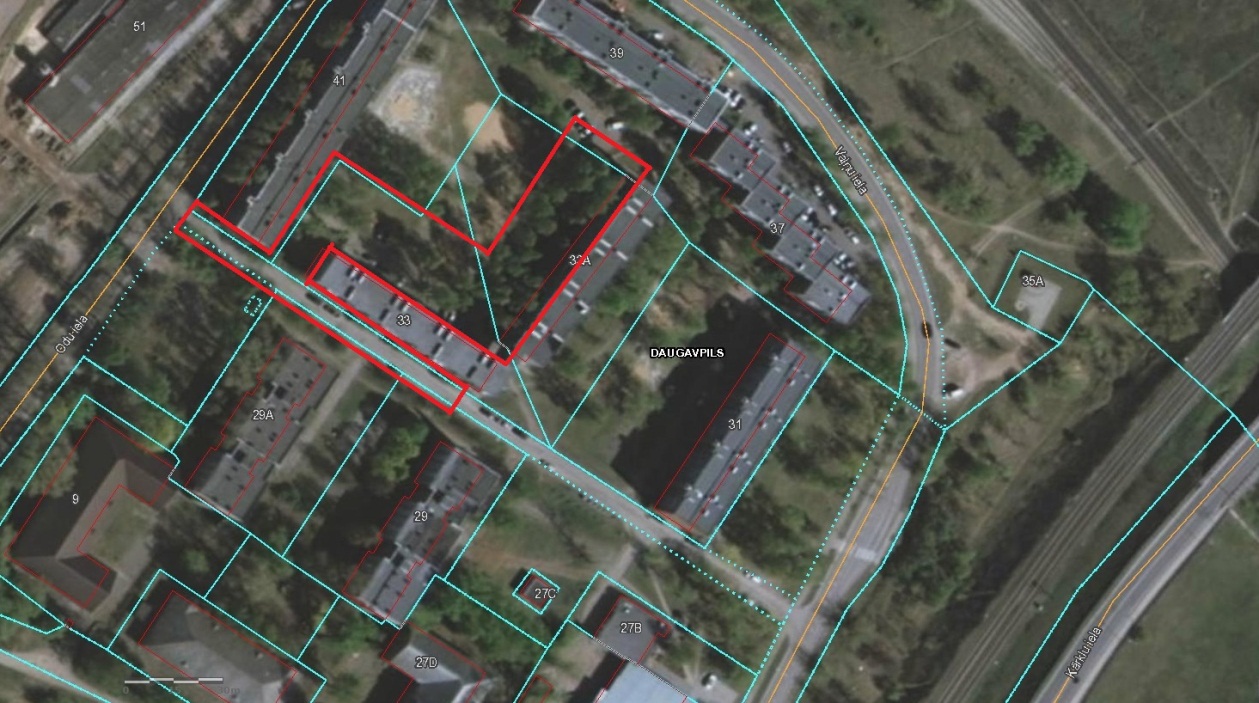 3) „Auto stāvlaukuma izbūve zemes gabalā ar kadastra numuru  05000110914, Daugavpilī”.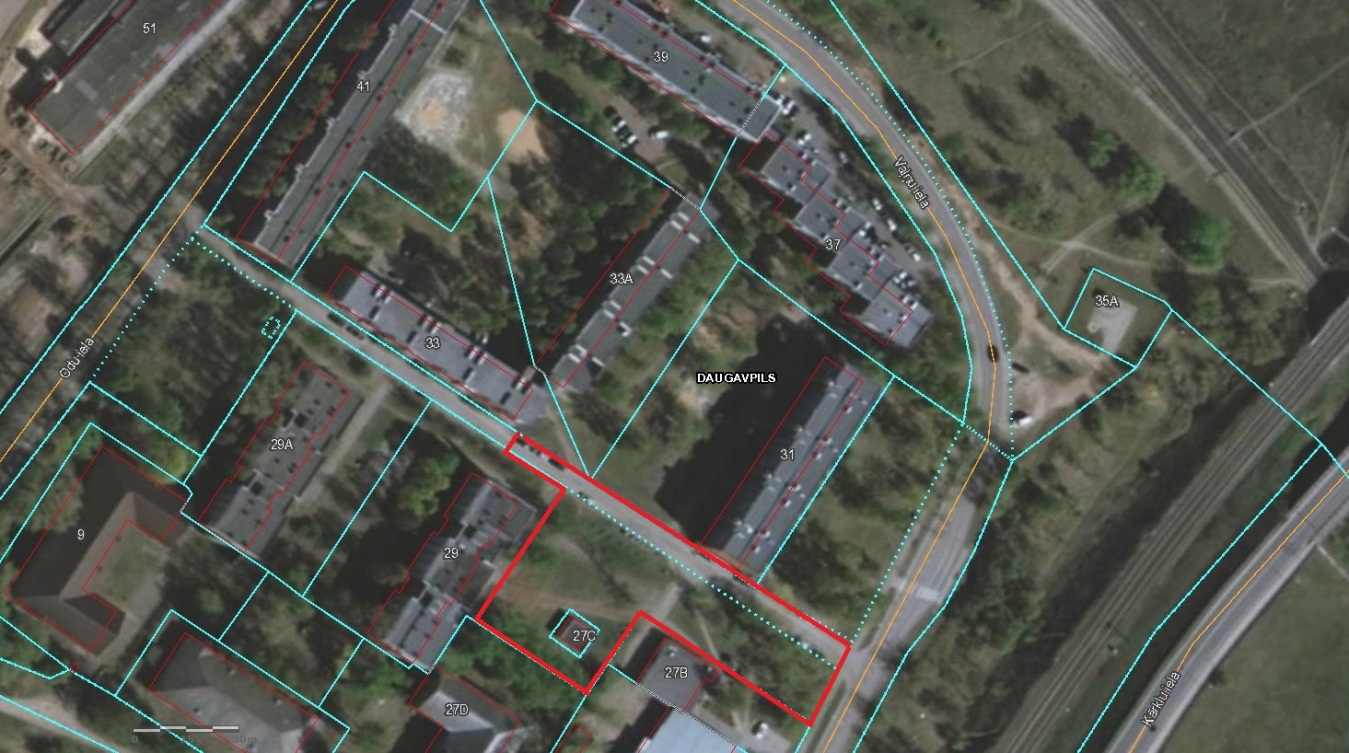 3. pielikums FINANŠU PIEDĀVĀJUMSPiedāvājam veikt darbu, saskaņā ar 2017.gada 19.jūlija uzaicinājuma nosacījumiem par piedāvājuma cenu: Mēs apliecinām piedāvājumā sniegto ziņu patiesumu un precizitāti.Ar šo mēs apstiprinām, ka esam iepazinušies ar uzaicinājuma  „2 koordinātu sistēmā telpisko topogrāfisko uzmērījumu veikšana atbilstoši 1:500 mēroga precizitātes prasībām, Daugavpilī „ prasībām un tam pievienoto dokumentāciju, mēs garantējam sniegto ziņu patiesīgumu un precizitāti. Apņemamies (ja Pasūtītājs izvēlēsies šo piedāvājumu) slēgt iepirkuma līgumu un izpildīt visus līguma nosacījumus.Mēs piekrītam visām uzaicinājumā nolikumā izvirzītajām prasībām. 4.pielikums CV VEIDNECURRICULUM VITAELīguma nosaukums:	______________________________Piedāvātais pozīcija projektā:	_______________Valodas: (zināšanu līmenis no 1 - brīvi līdz 5 - pamatzināšanās)  5.    Darba pieredze:6. Profesionālās darbības laikā veiktie nozīmīgākie darbi un projekti:7. Cita saistīta informācija:	-Es, apakšā parakstījies, apliecinu, ka augstākminētais pareizi atspoguļo manu pieredzi un kvalifikāciju.Ar šo es apņemos		       * provizoriskie datikā _______________________ strādāt pie līguma „______________” izpildes, gadījumā, ja Pretendentam, tiks piešķirtas tiesības slēgt līgumu.Ar šo apliecinām, ka nepastāv šķēršļi kādēļ <vārds un uzvārds> nevarētu piedalīties <iepirkuma priekšmeta raksturojums> iepriekš minētajos laika posmos, gadījumā, ja Pretendentam tiek piešķirtas tiesības slēgt iepirkuma līgumu un iepirkuma līgums tiek noslēgts.Pasūtītāja nosaukumsDaugavpils pilsētas pašvaldības iestāde „Komunālās saimniecības pārvalde”Daugavpils pilsētas pašvaldības iestāde „Komunālās saimniecības pārvalde”AdreseSaules iela 5a, Daugavpils, LV-5401Saules iela 5a, Daugavpils, LV-5401Reģ.Nr.9000954785290009547852Kontaktpersona tehniskajos jautājumosCeļu būvinženiere – Rasma Bleidele, tālrunis 65476316, mob.28346780, e-pasts: rasma.bleidele@daugavpils.lvCeļu būvinženiere – Rasma Bleidele, tālrunis 65476316, mob.28346780, e-pasts: rasma.bleidele@daugavpils.lvKontaktpersona juridiskajos jautājumosJurists Ārija Pupiņa – tālrunis 65476474, mob.20026963, e-pasts arija.pupina@daugavpils.lvJurists Ārija Pupiņa – tālrunis 65476474, mob.20026963, e-pasts arija.pupina@daugavpils.lvFaksa Nr.6547631865476318Darba laiksPirmdienaNo 08.00 līdz 12.00 un no 13.00 līdz 18.00Darba laiksOtrdiena, Trešdiena, CeturtdienaNo 08.00 līdz 12.00 un no 13.00 līdz 17.00Darba laiksPiektdienaNo 08.00 līdz 12.00 un no 13.00 līdz 16.00N.p. k.Objekta nosaukums, adreseLīguma izpildes termiņšDarbu apraksts līgumā, kas raksturo prasīto pieredziPasūtītājs,  kontaktpersona,tālrunisLīgumcena (EUR, bez PVN)Speciālisti (norādīt piesaisti līgumā paredzamajiem darbiem)Vārds Uzvārdskvalifikācijas apliecinoši dokumenti  Pieredze objektos (gados)Darba vieta1.2. 3. (n)n+1PretendentsReģistrācijas Nr. Adrese:KontaktpersonaKontaktpersonas tālr./fakss, e-pastsBankas nosaukums, filiāleBankas kodsNorēķinu kontsVārds, uzvārds*AmatsParakstsDatumsZīmogsNr.p.k.Darbu nosaukumsMērvienībaDaudzumsVienības cena, EURKopā (EUR)1. Zemes gabals ar kadastra Nr.05000110807 un Nr. 05000110804 , Daugavpilī1. Zemes gabals ar kadastra Nr.05000110807 un Nr. 05000110804 , Daugavpilī1. Zemes gabals ar kadastra Nr.05000110807 un Nr. 05000110804 , Daugavpilī1. Zemes gabals ar kadastra Nr.05000110807 un Nr. 05000110804 , Daugavpilī1. Zemes gabals ar kadastra Nr.05000110807 un Nr. 05000110804 , Daugavpilī1Topogrāfiskā uzmērīšanaha 0.402. Zemes gabals ar kadastra Nr.05000110803 un Nr. 05000110804 Daugavpilī2. Zemes gabals ar kadastra Nr.05000110803 un Nr. 05000110804 Daugavpilī2. Zemes gabals ar kadastra Nr.05000110803 un Nr. 05000110804 Daugavpilī2. Zemes gabals ar kadastra Nr.05000110803 un Nr. 05000110804 Daugavpilī2. Zemes gabals ar kadastra Nr.05000110803 un Nr. 05000110804 Daugavpilī2Topogrāfiskā uzmērīšanaha0.552. Zemes gabals ar kadastra Nr. 05000110914, Daugavpilī2. Zemes gabals ar kadastra Nr. 05000110914, Daugavpilī2. Zemes gabals ar kadastra Nr. 05000110914, Daugavpilī2. Zemes gabals ar kadastra Nr. 05000110914, Daugavpilī2. Zemes gabals ar kadastra Nr. 05000110914, Daugavpilī2Topogrāfiskā uzmērīšanaha0.35Kopā:Kam:Daugavpils pilsētas pašvaldības iestādei „Komunālās saimniecības pārvalde”, Saules ielā 5A, Daugavpils, LV-5401, LatvijaPretendents vai piegādātāju apvienība:Adrese:Kontaktpersona, tās tālrunis, fakss un e-pasts:Datums:Pretendents vai piegādātāju apvienība Bankas rekvizīti:Cena EUR bez PVN (cipariem un vārdiem)Pretendenta pārstāvis:                 (amats, paraksts, vārds, uzvārds, zīmogs)Uzvārds:   Vārds:Dzimšanas datums:Izglītība:                       Mācību iestāde:Mācību iestāde:Mācību iestāde:Datums: no / līdz Datums: no / līdz Datums: no / līdz Iegūtais grāds un vai diploms:Iegūtais grāds un vai diploms:Iegūtais grāds un vai diploms:ValodaLasītprasmeRunāt prasmeRakstītprasmeLatviešuAngļuVācuKrievu1.Piederība pie profesionālajām organizācijām:2.Citas iemaņas:3.Patreizējais amats:4.Specializācija:Kompānijas nosaukums:Adrese:Datums no / līdzAmats:Darba apraksts:Darba izpildes gadsValsts, kompānijaAmatsKlients, darba aprakstsNoLīdz**Vārds, uzvārdsParakstsDatums<Darba devēja nosaukums><Reģistrācijas numurs><Adrese><Paraksttiesīgās personas amata nosaukums, vārds un uzvārds><Parkasttiesīgās personas paraksts>